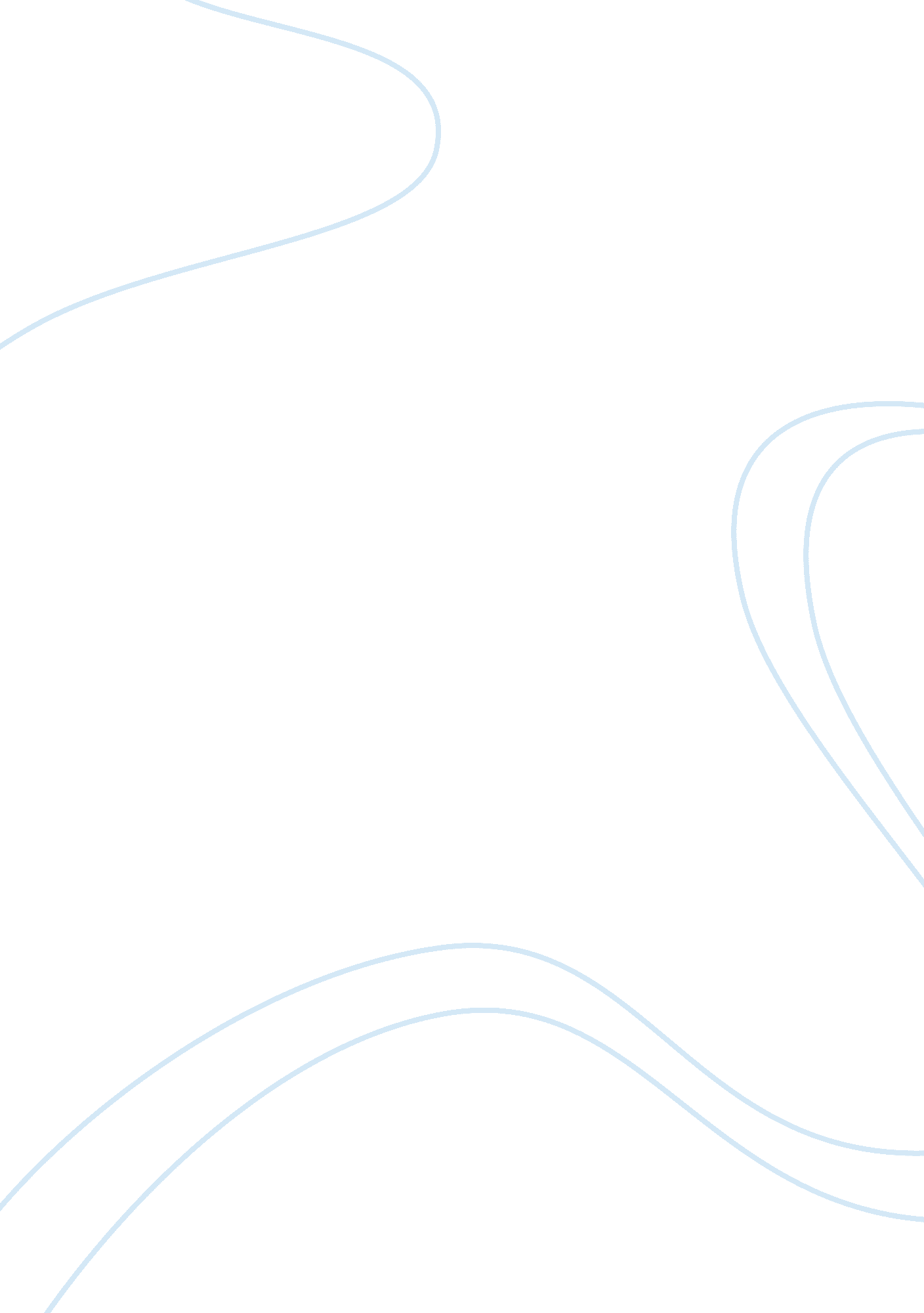 Natural ice essays examplesEnvironment, Water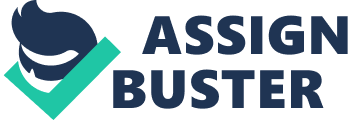 Communication Natural ice is a fascinating state of water to say the least. As the name clearly states this ice occurs naturally in nature without the intervention of any man made forces or influencing factors. This simple fact makes natural ice a very pure form of ice in deed. Just like water natural ice is colorless. This means that it does not have any particular color that can be attributed to it. Thus natural ice is very clear in its appearance. In the purest form natural ice is see through no less than a glass or any other see through material. The clear nature of natural ice can be attributed to its purity or rather the purity of the water responsible for the formation of the natural ice. If the water has any impurities whatsoever then these impurities will be reflected in the corresponding natural ice as color or as sediments forming inside the ice. It is therefore very clear to detect any impurities in natural ice as they stand out especially as some peculiar color appearing in the natural ice. 
Natural ice has no distinct or rather distinguishing smell or odor. This is because natural ice is derived from natural water and since natural water has absolutely no smell it thus follows that natural ice also does not have a smell. Natural ice however leaves this moist sensation in air that might be mistaken for a smell. This moist sensation is caused by the low temperatures of natural ice. These temperatures have an effect on the air over the natural ice that tends to cause condensation of moisture in the air to levels that are easily noticeable by people breathing in the air. This thus creates the illusion of natural ice having this odor which in actuality just so happens to be moisture. 
The texture of natural ice is also very unique to say the least. Natural ice is very soft and very smooth. If a blind eye was to be turned to the numbing temperatures of natural ice then natural ice would be very pleasant to touch and in general be in contact with. Natural ice is very pleasant to touch except for the fact that it is a state of extremely low temperatures that prove to be extremely unpleasant especially for human beings. 
Natural ice is also very tasteless. It has no distinct taste that can make it stand out as natural ice. Natural ice tastes exactly like natural water except for the temperature differences. Natural ice tastes like water that is just extremely cold and numbing to the tongue and especially very unpleasant when in contact with the teeth. 
Natural ice is the solid state of natural water and it occurs as a result of the solidification of natural water from its original liquid state to this new solid state that is known as natural ice. Natural ice occurs when natural water is exposed to temperature of zero degrees Celsius and below. At these temperatures it solidifies and in turn is converted into natural ice. Any further reduction of temperature has minimal effects on natural ice as far as its state is concerned. This is because immediately natural ice is formed any further reduction of temperature tends to maintain the state of natural ice as opposed to converting the natural ice into any other state. 